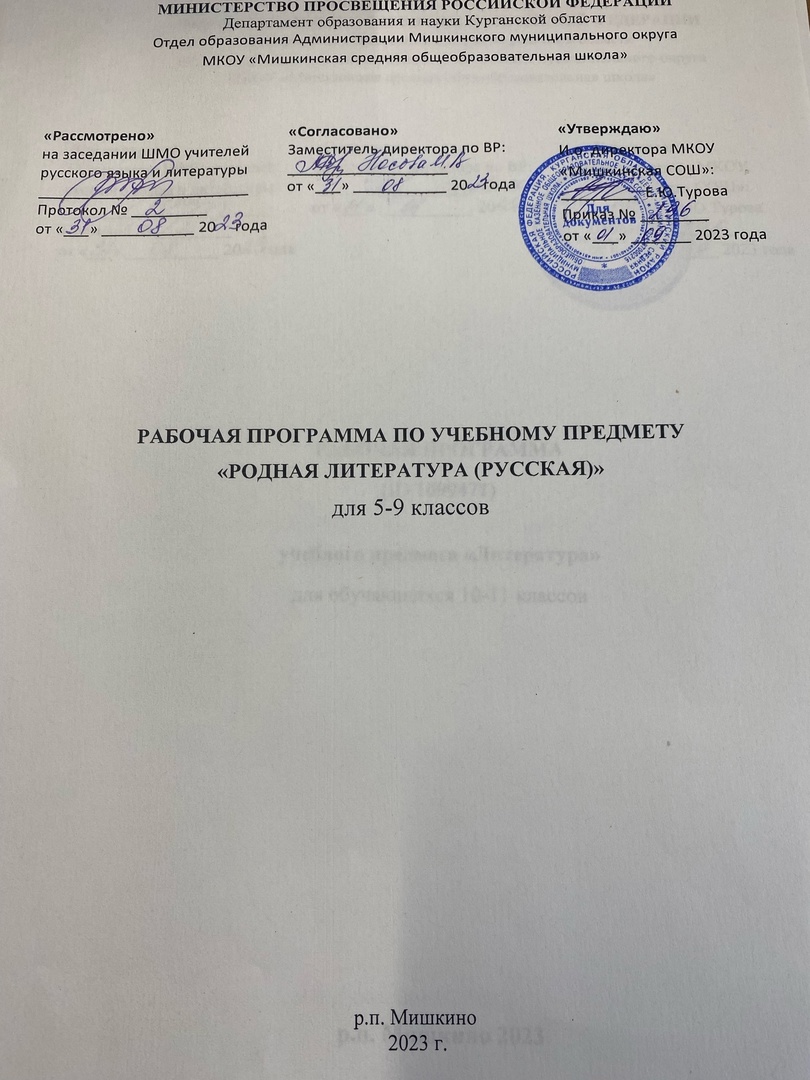 ПОЯНИТЕЛЬНАЯ ЗАПИСКА Рабочая программа по родной литературе для 5 – 9 классов составлена на основе федерального государственного образовательного стандарта основного общего образования (приказ Минобрнауки России от 17.12.2010 № 1897 с последующими изменениями и дополнениями), примерной основной образовательной программы основного общего образования, основной образовательной программы основного общего образования МКОУ «Мишкинская СОШ».Учебный предмет «Родная литература» курс родной русской литературы направлен на формирование представлений о родной литературе как одной из основных национально-культурных ценностей народа, как особого способа познания жизни, а также на развитие способности понимать литературные художественные произведения, отражающие этнокультурные традиции. Изучение предмета «Родная литература (русская)» должно обеспечить достижение следующих целей:- воспитание и развитие личности, способной понимать и эстетически воспринимать произведения родной русской литературы, и обладающей гуманистическим мировоззрением, общероссийским гражданским сознанием и национальным самосознанием, чувством патриотизма и гордости от принадлежности к многонациональному народу России;- формирование познавательного интереса к родной русской литературе, воспитание ценностного отношения к ней как хранителю историко-культурного опыта русского народа, включение обучающегося в культурно-языковое поле своего народа и приобщение к его культурному наследию;- осознание исторической преемственности поколений, формирование причастности к свершениям и традициям своего народа и ответственности за сохранение русской культуры;развитие у обучающихся интеллектуальных и творческих способностей, необходимых для успешной социализации и самореализации личности в многонациональном российском государстве.Учебный предмет «Родная литература (русская)» направлен на решение следующих задач:- приобщение к литературному наследию русского народа в контексте единого исторического и культурного пространства России, диалога культур всех народов Российской Федерации; - осознание роли родной русской литературы в передаче от поколения к поколению историко-культурных, нравственных, эстетических ценностей; - выявление взаимосвязи родной русской литературы с отечественной историей, формирование представлений о многообразии национально-специфичных форм художественного отражения материальной и духовной культуры русского народа в русской литературе;- получение знаний о родной русской литературе как о развивающемся явлении в контексте её взаимодействия с литературой других народов Российской Федерации, их взаимовлияния;- выявление культурных и нравственных смыслов, заложенных в родной русской литературе; - создание устных и письменных высказываний, содержащих суждения и оценки по поводу прочитанного;- формирование опыта общения с произведениями родной русской литературы в повседневной жизни и учебной деятельности;- накопление опыта планирования собственного досугового чтения, определения и обоснования собственных читательских предпочтений произведений родной русской литературы; - формирование потребности в систематическом чтении произведений родной русской литературы как средстве познания мира и себя в этом мире, гармонизации отношений человека и общества, многоаспектного диалога;- развитие умений работы с источниками информации, осуществление поиска, анализа, обработки и презентации информации из различных источников, включая Интернет, и др.Специфика курса родной русской литературы обусловлена:а) отбором произведений русской литературы, в которых  наиболее ярко выражено их национально-культурное своеобразие (например, русский национальный характер, обычаи и традиции русского народа), духовные основы русской культуры; б) более подробным освещением историко-культурного фона эпохи создания изучаемых литературных произведений, расширенным историко-культурным комментарием к ним. Планируемые результаты освоения учебного предметаЛичностные результаты освоения примерной программы по учебному предмету «Родная литература (русская)» должны отражать:- осознание обучающимися российской гражданской идентичности, своей этнической принадлежности; проявление патриотизма, уважения к Отечеству, прошлому и настоящему многонационального народа России; чувство ответственности и долга перед Родиной; понимание гуманистических, демократических и традиционных ценностей многонационального российского общества;- способность и готовность обучающихся к саморазвитию и самообразованию на основе мотивации к обучению и познанию, уважительное отношение к труду; - формирование целостного мировоззрения, соответствующего современному уровню развития науки и общественной практики, учитывающего социальное, культурное, языковое, духовное многообразие современного мира; - осознанное, уважительное и доброжелательное отношение к другому человеку, его мнению, мировоззрению, культуре, языку, вере, гражданской позиции, к истории, культуре, религии, традициям, языкам, ценностям народов России и народов мира; - развитие эстетического сознания через освоение художественного наследия народов России и мира творческой деятельности эстетического характера; осознание значимости художественной культуры народов России и стран мира;- способность и готовность вести диалог с другими людьми и достигать в нем взаимопонимания; готовность к совместной деятельности, активное участие в коллективных учебно-исследовательских, проектных и других творческих работах; - неприятие любых нарушений социальных (в том числе моральных и правовых) норм; ориентация на моральные ценности и нормы в ситуациях нравственного выбора; оценочное отношение к своему поведению и поступкам, а также к поведению и поступкам других.Воспитательные задачи:-  включение в культурно-языковое поле своего народа; приобщение к литературному наследию своего народа;- формирование причастности к свершениям и традициям своего народа, осознание исторической преемственности поколений, - своей ответственности за сохранение культуры народа; обогащение активного и потенциального словарного запаса, развитие у обучающихся культуры владения родным языком во всей полноте его функциональных возможностей в соответствии с нормами устной и письменной речи, правилами речевого этикета.Метапредметные результаты освоения примерной программы по учебному предмету «Родная литература (русская)» должны отражать сформированность универсальных учебных действий: регулятивных, познавательных, коммуникативных.Регулятивные УУД:- умение самостоятельно определять цели своего обучения, ставить и формулировать для себя новые задачи в учебе и познавательной деятельности, самостоятельно планировать пути достижения целей, в том числе альтернативные, осознанно выбирать наиболее эффективные способы решения учебных и познавательных задач; - умение соотносить свои действия с планируемыми результатами, осуществлять контроль своей деятельности в процессе достижения результата, определять способы действий в рамках предложенных условий и требований, корректировать свои действия в соответствии с изменяющейся ситуацией; оценивать правильность выполнения учебной задачи, собственные возможности ее решения; - владение основами самоконтроля, самооценки, принятия решений и осуществления осознанного выбора в учебной и познавательной деятельности.Познавательные УУД:- умение определять понятия, создавать обобщения, устанавливать аналогии, классифицировать, самостоятельно выбирать основания и критерии для классификации, устанавливать причинно-следственные связи, строить логическое рассуждение, умозаключение (индуктивное, дедуктивное и по аналогии) и делать выводы; - умение создавать, применять и преобразовывать знаки и символы, модели и схемы для решения учебных и познавательных задач; - навыки смыслового чтения.Коммуникативные УУД- умение организовывать учебное сотрудничество и совместную деятельность с учителем и сверстниками; работать индивидуально и в группе: находить общее решение и разрешать конфликты на основе согласования позиций и учета интересов; формулировать, аргументировать и отстаивать свое мнение; - умение осознанно использовать речевые средства в соответствии с задачей коммуникации для выражения своих чувств, мыслей и потребностей; владеть устной и письменной речью, монологической контекстной речью; - формирование и развитие компетентности в области использования информационно-коммуникационных технологий; развитие мотивации к овладению культурой активного пользования словарями и другими поисковыми системами. Предметные результаты освоения примерной программы по учебному предмету «Родная литература (русская)» должны отражать:  - понимание значимости родной русской литературы для вхождения в культурно-языковое пространство своего народа; осознание коммуникативно-эстетических возможностей родного русского языка на основе изучения выдающихся произведений родной русской литературы;- проявление ценностного отношения к родной русской литературе как хранительнице культуры русского народа, ответственности за сохранение национальной культуры, приобщение к литературному наследию русского народа в контексте единого исторического и культурного пространства России, диалога культур всех народов Российской Федерации и мира;- понимание наиболее ярко воплотивших национальную специфику русской литературы и культуры произведений русских писателей, в том числе современных авторов, продолжающих в своём творчестве национальные традиции русской литературы;осмысление ключевых для национального сознания культурных и нравственных смыслов, проявляющихся в русском культурном пространстве и на основе многоаспектного диалога с культурами народов России и мира;- развитие представлений о богатстве русской литературы и культуры в контексте культур народов России и всего человечества; понимание их сходства и различий с русскими традициями и укладом; развитие способности понимать литературные художественные произведения, отражающие разные этнокультурные традиции;овладение различными способами постижения смыслов, заложенных в произведениях родной русской литературы, и создание собственных текстов, содержащих суждения и оценки по поводу прочитанного;- применение опыта общения с произведениями родной русской литературы в повседневной жизни и проектной учебной деятельности, в речевом самосовершенствовании; умение формировать и обогащать собственный круг чтения;- накопление опыта планирования собственного досугового чтения произведений родной русской литературы, определения и обоснования своих читательских предпочтений; формирование потребности в систематическом чтении как средстве познания мира и себя в этом мире, гармонизации отношений человека и общества. Предметные результаты освоения примерной программы по учебному предмету «Родная литература (русская)» по годам обученияУченик научитсяПервый год обучения. 5 класс- выделять проблематику русских народных и литературных сказок, пословиц и поговорок как основу для развития представлений о нравственном идеале русского народа в контексте диалога культур с другими народами России; осмысление ключевых для русского национального сознания культурных и нравственных смыслов в произведениях о Москве как столице России и о русском лесе; - представлять богатство русской литературы и культуры в контексте культур народов России; русские национальные традиции в рождественских произведениях и произведениях о семейных ценностях;- иметь представления о русском национальном характере, его парадоксах и загадках русской души в произведениях о защите Родины в Отечественной войне 1812 года, о проблемах подростков и о своеобразии русского языка и родной речи.Второй год обучения. 6 класс- выделять проблематику русских былин и былинных сюжетов в фольклоре и русской литературе для развития представлений о нравственном идеале русского народа в контексте героического эпоса разных народов, устанавливать связи между ними на уровне тематики, проблематики, образов; осмысление ключевых для русского национального сознания культурных и нравственных смыслов в произведениях о русском Зауралье и русской зиме;- представлять богатство русской литературы и культуры в контексте культур народов России; русские национальные традиции в произведениях о русской масленице, о родном крае и русском доме;- развивать представление о русском национальном характере, его парадоксах и загадках русской души в произведениях о защите Родины в Крымской войне, об оптимизме и взаимопомощи как основных чертах русского человека, реальности и мечтах в книгах о подростках и о богатстве русского языка и родной речи.Третий год обучения. 7 класс- выделять проблематику и понимать эстетическое своеобразие русских народных песен (исторических и лирических), выявлять фольклорные сюжеты и мотивы в русской литературе для развития представлений о нравственном идеале русского народа; осмысление ключевых для русского национального сознания культурных и нравственных смыслов в произведениях о Зауралье и русском поле;- представлять богатство русской литературы и культуры в контексте культур народов России; русские национальные традиции в произведениях о православном праздновании Пасхи и о русских умельцах и мастерах;- развивать представления о русском национальном характере, истоках русского патриотизма и героизма в произведениях о защите Родины; о загадках русской души; взрослых проблемах, которые приходится решать подросткам; об уникальности русского языка и родной речи.Четвёртый год обучения. 8 класс- выделять проблематику и понимать эстетическое своеобразие произведений о легендарных героях земли русской для развития представлений о нравственных идеалах русского народа; - осмысливать ключевые для русского национального сознания культурных и нравственных смыслов в произведениях о Золотом кольце России и великой русской реке Волге; - развивать представление о богатстве русской литературы и культуры в контексте культур народов России; русские национальные традиции в произведениях о православном праздновании Троицы и о родстве душ русских людей;- развивать представление о русском национальном характере в произведениях о войне; о русском человеке как хранителе национального сознания; трудной поре взросления; о языке русской поэзии.Пятый год обучения. 9 класс- выделять проблематику и понимать эстетическое своеобразие произведений разных жанров и эпох об Отечественной войне 1812 года для развития представлений о нравственных идеалах русского народа; осмысление ключевых для русского национального сознания культурных и нравственных смыслов в произведениях об образе Петербурга и российской степи в русской литературе;- развивать представления о богатстве русской литературы и культуры в контексте культур народов России; русские национальные традиции в произведениях об августовских Спасах и о родительском доме как вечной ценности;- развивать представления о русском национальном характере в произведениях о Великой Отечественной войне; о судьбах русских эмигрантов в литературе Русского Зарубежья; о нравственных проблемах в книгах о прощании с детством.Ученик получит возможность научиться:Первый год обучения. 5 класс- уметь давать смысловой анализ фольклорного и литературного текста на основе наводящих вопросов; - под руководством учителя создавать элементарные историко-культурные комментарии и собственные тексты интерпретирующего характера в формате ответа на вопрос;- сопоставлять произведения словесного искусства с произведениями других искусств и учиться отбирать произведения для самостоятельного чтения; - иметь начальные представления о проектно-исследовательской деятельности и оформлении ее результатов, начальных умений работы с разными источниками информации.Второй год обучения. 6 класс- давать смысловой анализ фольклорного и литературного текста на основе наводящих вопросов или по предложенному плану; - создавать краткие историко-культурные комментарии и собственные тексты интерпретирующего характера в формате ответа на вопрос, анализа поэтического текста, характеристики героя; - под руководством учителя сопоставлять произведения словесного искусства с произведениями других искусств; - самостоятельно отбирать произведения для внеклассного чтения; развитие начальных умений самостоятельной проектно-исследовательской деятельности и оформления ее результатов, работы с разными источниками информации и овладения простейшими способами её обработки и презентации.Третий год обучения. 7 класс- давать смысловой анализ фольклорного и литературного текста по предложенному плану и воспринимать художественный текст как послание автора читателю, современнику и потомку; - создавать историко-культурные комментарии и собственные тексты интерпретирующего характера в формате сравнительной характеристики героев, ответа на проблемный вопрос; - под руководством учителя сопоставлять произведения словесного искусства с произведениями других искусств; - самостоятельно отбирать произведения для внеклассного чтения; развитие умений самостоятельной проектно-исследовательской деятельности и оформления ее результатов, навыков работы с разными источниками информации и овладения основными способами её обработки и презентации.Четвёртый год обучения. 8 класс- давать смысловой и идейно-эстетический анализ фольклорного и литературного текста самостоятельно и воспринимать художественный текст как послание автора читателю, современнику и потомку; - создавать развернутые историко-культурные комментарии и собственные тексты интерпретирующего характера в формате анализа эпизода, ответа на проблемный вопрос; - самостоятельно сопоставлять произведения словесного искусства с произведениями других искусств; - самостоятельно отбирать произведения для внеклассного чтения; развитие умений самостоятельной проектно-исследовательской деятельности и оформления ее результатов, навыков работы с разными источниками информации и овладения основными способами её обработки и презентации. Пятый год обучения. 9 класс- осознанно воспринимать художественное произведение в единстве формы и содержания, устанавливать поле собственных читательских ассоциаций, давать самостоятельный смысловой и идейно-эстетический анализ художественного текста; создавать развернутые историко-культурные комментарии и собственные тексты интерпретирующего характера в различных форматах;- самостоятельно сопоставлять произведения словесного искусства и его воплощение в других искусствах;- самостоятельно отбирать произведения для внеклассного чтения, определяя для себя актуальную и перспективную цели чтения художественной литературы; развитие умений самостоятельной проектно-исследовательской деятельности и оформления ее результатов, навыков работы с разными источниками информации и овладения различными способами её обработки и презентации.Содержание учебного предметаОсновные содержательные линии программы учебного предмета«Родная литература (русская)»Учебный предмет «Родная литература (русская)» опирается на содержание программы по предмету «Литература» предметной области «Русский язык и литература», сопровождает и поддерживает его. Поэтому основные содержательные линии настоящей программы (проблемно-тематические блоки) не дублируют программу основного курса литературы, но соотносятся с включённым в неё содержанием. Содержание программы курса «Родная литература (русская)» определяется следующими принципами.Основу программы «Родная  литература (русская)» составляют произведения русских писателей, наиболее ярко воплотившие национальную специфику русской литературы и культуры, которые не входят в список обязательных произведений, представленных в Примерной программе (ПООП ООО) по учебному предмету «Литература».  Перечень имён писателей в программе курса русской родной литературы включает не только традиционно изучаемый в школе «первый ряд» национального литературного канона, но и авторов, составляющих «круг» классиков литературы, что позволяет дополнить тематические блоки новыми для школьной практики произведениями.В программу учебного предмета «Родная литература (русская)» вводится большое количество произведений современных авторов, продолжающих в своём творчестве национальные традиции русской литературы и культуры, но более близких и понятных современному школьнику, чем классика.Проблемно-тематические блоки объединяют произведения в соответствии с выделенными сквозными линиями (например: родные просторы – русский лес – берёза). Внутри проблемно-тематических блоков произведений выделяются отдельные подтемы, связанные с национально-культурной спецификой русских традиций, быта и нравов (например: праздники русского мира, Масленица, блины и т. п.). В каждом тематическом блоке выделяются ключевые слова, которые позволяют на различном литературно-художественном материале показать, как важные для национального сознания понятия проявляются в культурном пространстве на протяжении длительного времени – вплоть до наших дней (например: сила духа, доброта, милосердие).В отдельные тематические блоки программы вводятся литературные произведения, включающие в сферу выделяемых национально-специфических явлений образы и мотивы, отражённые средствами других видов искусства: живописи, музыки, кино, театра. Это позволяет прослеживать связи между ними (диалог искусств в русской культуре).В соответствии с указанными общими принципами формирования содержания курса родной русской литературы в программе выделяются три содержательные линии (три проблемно-тематических блока): «Россия – родина моя»; «Русские традиции»; «Русский характер – русская душа».Каждая содержательная линия предусматривает вариативный компонент содержания курса родной русской литературы, а также произведения поэтов и писателей Зауралья, чьё творчество посвящено родному краю. Место учебного предмета «Родная литература (русская)»в учебном планеНа обязательное изучение предмета «Родная литература (русская)» на этапе основного общего образования отводится 67 часов.  В 5–6 классах выделяется по 8 часов в год, в 7-8 классах по 8 часов в год, 9 класс 17 часов. 	Содержание курса «Родная литература (русская)» направлено на удовлетворение потребности школьников в изучении русской литературы как особого, эстетического, средства познания русской национальной культуры и самореализации в ней. Учебный предмет «Родная (русская) литература» не ущемляет права тех школьников, которые изучают иные родные языки и родные литературы, поэтому учебное время, отведённое на изучение данного предмета, не может рассматриваться как время для углублённого изучения основного курса литературы, входящего в предметную область «Русский язык и литература».Содержание программы по родной русской литературе не включает произведения, изучаемые в основном курсе литературы, его задача – расширить литературный и культурный кругозор обучающихся за счёт их знакомства с дополнительными произведениями фольклора, русской классики и современной литературы, наиболее ярко воплотившими национальные особенности русской литературы и культуры, которые могут быть включены в проблемно-тематические блоки в соответствии со спецификой курса. Программа учебного предмета «Родная литература (русская)» для 5–9 классов основной школы строится на сочетании проблемно-тематического, концентрического и хронологического принципов. Содержание программы для каждого класса включает произведения фольклора, русской классики и современной литературы, актуализирующие вечные проблемы и ценности (добро и зло, природа и человек, дом и семья, сострадание и жестокость, великодушие и милосердие, нравственный выбор человека и др.).  Содержание программы направлено на достижение результатов освоения основной образовательной программы основного общего образования в части требований, заданных федеральным государственным образовательным стандартом основного общего образования к предметной области «Родной язык и родная литература». Программа учебного предмета «Родная литература (русская)» ориентирована на сопровождение и поддержку учебного предмета «Литература», входящего в образовательную область «Русский язык и литература». Цели курса родной русской литературы в рамках предметной области «Родной язык и родная литература» имеют свою специфику, обусловленную дополнительным по своему содержанию характером курса, а также особенностями функционирования русского языка и русской литературы в разных регионах Российской Федерации.Первый год обучения (8 ч)5 КЛАССРАЗДЕЛ 1. РОССИЯ – РОДИНА МОЯ - 2 ч Преданья старины глубокой (1 ч)Малые жанры фольклора. Пословицы и поговорки о Родине, России, русском народе. Русские народные и литературные сказки. Сказка «Лиса и медведь» (русская народная сказка).Города земли русской. Родные просторы. (1ч.) Москва в произведениях русских писателейА. С. Пушкин. «На тихих берегах Москвы…»М. Ю. Лермонтов. «Москва, Москва!.. люблю тебя как сын…»А. П. Чехов. «В Москве на Трубной площади». Русский лес А. В. Кольцов. «Лес».В. А. Рождественский. «Берёза».В. А. Солоухин. «Седьмую ночь без перерыва…» (на выбор)РАЗДЕЛ 2. РУССКИЕ ТРАДИЦИИ - 2 ч.Праздники русского мира (1 ч)Рождество Б. Л. Пастернак. «Рождественская звезда» (фрагмент). В. Д. Берестов. «Перед Рождеством». А. И. Куприн.  «Бедный принц». И. А. Ильин. «Рождественское письмо».Тепло родного дома (1 ч)Семейные ценностиИ. А. Крылов. «Дерево».  И. А. Бунин.  «Снежный бык». В. И. Белов. «Скворцы». РАЗДЕЛ 3. РУССКИЙ ХАРАКТЕР – РУССКАЯ ДУША - 3 чНе до ордена – была бы Родина (1 ч)Отечественная война 1812 годаФ. Н. Глинка. «Авангардная песнь». Д. В. Давыдов. «Партизан» (отрывок). (на выбор)Загадки русской души (1 ч)Парадоксы русского характераЮ. Я. Яковлев. «Сыновья Пешеходова». О ваших ровесниках (1 ч)Школьные контрольные К. И. Чуковский. «Серебряный герб» (фрагмент). А. А. Гиваргизов. «Контрольный диктант». (на выбор)Итоговый урок – 1ч.Второй год обучения (8 ч)6 КЛАССРАЗДЕЛ 1. РОССИЯ – РОДИНА МОЯ - 2 ч Преданья старины глубокой (1 ч)Русские былины: богатыри и богатырство Былина «Илья Муромец и Святогор».Былинные сюжеты и герои в русской литературеИ. А. Бунин. «Святогор и Илья».Города земли русской (1 ч) Родное Зауралье: Зауралье в русской литературеН.В. Моторина «Лесной пруд», «Бор колючий строг и тих…»А. Соловьев «Зауральские закаты»Н. Егоров «Деревня», «Зима», «родник».Родные просторы Стихи русских поэтов о зимеИ. С. Никитин. «Встреча Зимы».А. А. Блок. «Снег да снег. Всю избу занесло…»Н. М. Рубцов. «Первый снег».По мотивам русских сказок о зиме Е. Л. Шварц. «Два брата».РАЗДЕЛ 2. РУССКИЕ ТРАДИЦИИ - 2 чПраздники русского мира (1 ч)МасленицаМ. Ю. Лермонтов. «Посреди небесных тел…» А. Д. Дементьев. «Прощёное воскресенье».А. П. Чехов. «Блины».Тэффи. «Блины».	Тепло родного дома (1 ч)Всюду родимую Русь узнаюВ. А. Рождественский. «Русская природа».К. Г. Паустовский.  «Заботливый цветок». Ю. В. Бондарев.  «Поздним вечером». (на выбор)РАЗДЕЛ 3. РУССКИЙ ХАРАКТЕР – РУССКАЯ ДУША (3 ч) Не до ордена – была бы Родина (1 ч)Оборона Севастополя А. Н. Апухтин. «Солдатская песня о Севастополе». А. А. Фет. «Севастопольское братское кладбище».Рюрик Ивнев. «Севастополь». Загадки русской души (1 ч)Чудеса нужно делать своими рукамиФ. И. Тютчев. «Чему бы жизнь нас ни учила…» Н. С. Лесков. «Неразменный рубль». В. П. Астафьев. «Бабушка с малиной».О ваших ровесниках (1ч)Реальность и мечтыР. П. Погодин. «Кирпичные острова» (рассказы «Как я с ним познакомился», «Кирпичные острова»). Е. С. Велтистов. «Миллион и один день каникул» (фрагмент). Лишь слову жизнь дана На русском дышим языкеК. Д. Бальмонт. «Русский язык».Ю. П. Мориц. «Язык обид – язык не русский…»Итоговый урок 1 ч.Третий год обучения (8 ч)7 КЛАССРАЗДЕЛ 1. РОССИЯ – РОДИНА МОЯ (2 ч)Преданья старины глубокой (1 ч)Русские народные песни: исторические и лирические. Фольклорные сюжеты и мотивы в русской литературе«На заре то было, братцы, на утренней…», «Ах вы, ветры, ветры буйные…» А. С. Пушкин. «Песни о Стеньке Разине» (песня 1).И. З. Суриков. «Я ли в поле да не травушка была…»А. К. Толстой. «Моя душа летит приветом…»Города земли русской и родные просторы (1 ч) Русское поле и моё ЗауральеИ. С. Никитин. «Поле». И. А. Гофф. «Русское поле».С. Васильев «Кургана улицы прямые»А. Сажин «Мой Мишкинский район» и др.РАЗДЕЛ 2. РУССКИЕ ТРАДИЦИИ (2 ч)Праздники русского мира (1 ч)ПасхаК. Д. Бальмонт «Благовещенье в Москве». А. С. Хомяков. «Кремлевская заутреня на Пасху».А. А. Фет. «Христос Воскресе!» (П. П. Боткину).А. П. Чехов. «Казак». Тепло родного дома (1 ч)Русские мастераС. А. Есенин. «Ключи Марии» (фрагмент).Ф. А. Абрамов. «Дом» (фрагмент).В. А. Солоухин. «Камешки на ладони». РАЗДЕЛ 3. РУССКИЙ ХАРАКТЕР – РУССКАЯ ДУША (4 ч) Не до ордена – была бы Родина (1 ч)На Первой мировой войнеС. М. Городецкий. «Воздушный витязь». Г. М. Иванов. «О, твёрдость, о, мудрость прекрасная…», «Георгий Победоносец». Н. С. Гумилёв. «Наступление», «Война».М. М. Пришвин. «Голубая стрекоза». Загадки русской души (1 ч)Долюшка женскаяФ. И. Тютчев. «Русской женщине». Н. А. Некрасов. «Внимая ужасам войны…» Ю. В. Друнина. «И откуда вдруг берутся силы…»Ф. А. Абрамов. «Золотые руки». В. М. Тушнова. «Вот говорят: Россия…»О ваших ровесниках (1 ч)Взрослые детские проблемыА. С. Игнатова. «Джинн Сева». Н. Н. Назаркин. «Изумрудная рыбка» (главы «Изумрудная рыбка», «Ах, миледи!», «Про личную жизнь»). Лишь слову жизнь дана (1 ч)Такого языка на свете не бывалоВс. Рождественский. «В родной поэзии совсем не старовер…»Итоговый урок 1 ч.Четвёртый год обучения (8 ч)8 КЛАССРАЗДЕЛ 1. РОССИЯ – РОДИНА МОЯ (2 ч) Преданья старины глубокой (1 ч)Легендарный герой земли русской Иван СусанинС. Н.  Марков. «Сусанин».О. А. Ильина. «Во время грозного и злого поединка…»П. Н. Полевой. «Избранник Божий» (главы из романа).Города земли русской (1 ч) Родные просторы по Золотому кольцуФ. К. Сологуб. «Сквозь туман едва заметный…»М.А. Кузмин. «Я знаю вас не понаслышке…»И. И. Кобзев. «Поездка в Суздаль».В. А. Степанов. «Золотое кольцо».Волга – русская река«Уж ты, Волга-река, Волга-матушка!..» (русская народная песня).Н. А. Некрасов. «Люблю я краткой той поры…» (из поэмы «Горе старого Наума»).В. С. Высоцкий. «Песня о Волге».В. В. Розанов. «Русский Нил» (фрагмент).РАЗДЕЛ 2. РУССКИЕ ТРАДИЦИИ (2 ч)Праздники русского мира (1ч)ТроицаИ. А. Бунин. «Троица».С. А. Есенин. «Троицыно утро, утренний канон…»Н. И. Рыленков. «Возможно ль высказать без слов…»  И. А. Новиков. «Троицкая кукушка». Тепло родного дома (1 ч)Родство душФ. А. Абрамов. «Валенки».  Т. В. Михеева. «Не предавай меня!» (главы из повести). А. В. Жвалевский, Е. Б. Пастернак. «Время всегда хорошее».РАЗДЕЛ 3. РУССКИЙ ХАРАКТЕР – РУССКАЯ ДУША (4 ч) Не до ордена – была бы Родина (1 ч)Дети на войнеЭ. Н. Веркин. «Облачный полк» (главы). Загадки русской души (1 ч)Сеятель твой и хранительИ. С. Тургенев. «Сфинкс».Ф. М. Достоевский. «Мужик Марей».О ваших ровесниках (1 ч)Пора взросленияБ. Л. Васильев. «Завтра была война» (главы). Т. Крюкова. «Костя+Ника» (главы)Итоговый урок. Лишь слову жизнь дана (1 ч)Язык поэзииДон Аминадо. «Наука стихосложения». И. Ф. Анненский. «Третий мучительный сонет».Пятый год обучения (18 ч)
9 КЛАССРАЗДЕЛ 1. РОССИЯ – РОДИНА МОЯ (6 ч)
Преданья старины глубокой (2 ч)
Отечественная война 1812 года в русском фольклоре и литературе
Песня «Как не две тученьки не две грозныя…» (русская народная песня).
В. А. Жуковский. «Певец во стане русских воинов» (в сокращении).
А. С. Пушкин. «Полководец», «Бородинская годовщина» (фрагмент).
М. И. Цветаева. «Генералам двенадцатого года».
И. И. Лажечников. «Новобранец 1812 года» (фрагмент).
Города земли русской (2 ч)
Петербург в русской литературе
А. С. Пушкин. «Город пышный, город бедный…»
О. Э. Мандельштам. «Петербургские строфы».
А. А. Ахматова. «Стихи о Петербурге» («Вновь Исакий в облаченьи…»).
Д. С. Самойлов. «Над Невой» («Весь город в плавных разворотах…»).
Л. В. Успенский. «Записки старого петербуржца» (глава «Фонарики-сударики»).
Родные просторы (2 ч)
Степь раздольная
«Уж ты, степь ли моя, степь Моздокская…» (русская народная песня).
П. А. Вяземский. «Степь».
И. З. Суриков. «В степи».
А. П. Чехов. «Степь» (фрагмент).
РАЗДЕЛ 2. РУССКИЕ ТРАДИЦИИ (4 ч)
Праздники русского мира (2 ч)
Августовские Спасы
К. Д. Бальмонт. «Первый спас».
Б. А. Ахмадулина. «Ночь упаданья яблок».
Е. А. Евтушенко. «Само упало яблоко с небес…»
Е. И. Носов. «Яблочный спас».
Тепло родного дома (2 ч)
Родительский дом
А. П. Платонов. «На заре туманной юности» (главы).
В. П. Астафьев. «Далёкая и близкая сказка» (рассказ из повести «Последний поклон»).
РАЗДЕЛ 3. РУССКИЙ ХАРАКТЕР – РУССКАЯ ДУША (7 ч)
Не до ордена – была бы Родина (2 ч)
Великая Отечественная война
Н. П. Майоров. «Мы».
М. В. Кульчицкий. «Мечтатель, фантазёр, лентяй-завистник!..»
Ю. М. Нагибин. «Ваганов».
Е. И. Носов. «Переправа».
Загадки русской души (2 ч)
Судьбы русских эмигрантов
Б. К. Зайцев. «Лёгкое бремя».
А. Т. Аверченко. «Русское искусство».
О ваших ровесниках (2 ч)
Прощание с детством
Ю. И. Коваль. «От Красных ворот» (фрагмент).
Лишь слову жизнь дана (1 ч)
«Припадаю к великой реке…»
И. А. Бродский. «Мой народ».
С. А. Каргашин. «Я – русский! Спасибо, Господи!..»
Итоговый урок 1ч.Список нормативных документов и научно-методической литературы:1. Федеральный закон от 29 декабря 2012 г. № 273-ФЗ «Об образовании в Российской Федерации» [Электронный ресурс]. URL: http://www.kremlin.ru/acts/bank/36698/ (дата обращения: 09.09.2020).2. Указ Президента РФ от 6 декабря 2018 г. № 703 «О внесении изменений в Стратегию государственной национальной политики Российской Федерации на период до 2025 года, утвержденную Указом Президента Российской Федерации от 19 декабря 2012 г. № 1666» [Электронный ресурс]. URL: http://www.kremlin.ru/acts/bank/43843 (дата обращения: 09.09.2020).3. Приказ Министерства образования и науки РФ от 17 декабря 2010 г. № 1897 «Об утверждении федерального государственного образовательного стандарта основного общего образования» (в редакции приказа Минобрнауки России от 31 декабря 2015 г. № 1577) [Электронный ресурс]. URL: https://fgos.ru/ (дата обращения: 09.09.2020).4. Примерная программа воспитания (одобрена решением ФУМО, протокол от 2 июня 2020 г. №2/20) [Электронный ресурс]. URL: https://fgosreestr.ru/registry/primernaja-programma-vospitanija/ (дата обращения: 09.09.2020).5. Русские писатели. 1800-1917: Биографический словарь. Т.1–6. Гл. ред. П. А. Николаев. М.: Советская энциклопедия; Нестор-История, 1989-2019.6. История русской литературы: В 4 т. / АН СССР. Ин-т рус. лит. (Пушкин. Дом); Редкол.: Н. И. Пруцков (гл. ред.), А. С. Бушмин, Е. Н. Куприянова, Д. С. Лихачев, Г. П. Макогоненко, К. Д. Муратова. — Л.: Наука. Ленингр. отделение, 1980—1983.7. Литературная энциклопедия терминов и понятий / ИНИОН РАН; Гл. ред. и сост. А. Н. Николюкин. М.: Интелвак, 2001.8. Аристова М. А., Беляева Н.В., Критарова Ж.Н. Учебный предмет «Родная литература (русская)»: цели, задачи, содержание // Вестник образования России. 2020. №14. С. 55-63.9. Беляева Н. В., Добротина И.Н., Критарова Ж.Н. Предметы школьного филологического образования как важный фактор национального самоопределения // Образовательное пространство в информационную эпоху – 2019. Сборник научных трудов. Материалы международной научно-практической конференции / Под ред. С. В. Ивановой. М.: ФГБНУ «Институт стратегии развития образования РАО», С. 890-902.Рекомендуемые информационные ресурсы:http://feb-web.ru/ Фундаментальная электронная библиотека «Русская литература и фольклор».https://gufo.me/dict/literary_encyclopedia Литературная энциклопедия.https://www.krugosvet.ru/ Универсальная энциклопедия «Кругосвет».http://www.rulex.ru/ Русский биографический словарь.https://www.slovari.ru/ Электронная библиотека словарей русского языка.http://gramota.ru/ Справочно-информационный портал «Грамота.ру».http://www.nasledie-rus.ru/ «Наше наследие» - сайт журнала, посвященный русской истории и культуре.http://pushkinskijdom.ru/ сайт Института русской литературы (Пушкинский Дом) РАН – раздел «Электронные ресурсы».http://biblio.imli.ru/ Электронная библиотека ИМЛИ РАН – раздел «Русская литература».https://rvb.ru/ Русская виртуальная библиотека.https://ilibrary.ru/ интернет-библиотека Алексея Комарова: представлены тексты академических изданий русской классики XIX – начала XX вв.https://arch.rgdb.ru/ Национальная электронная детская библиотека: включает классику и современную литературу для детей и подростков, а также коллекцию диафильмов.